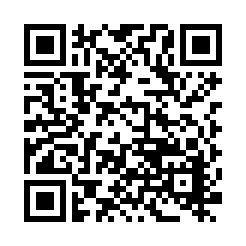 Ⅵ. 　就学手续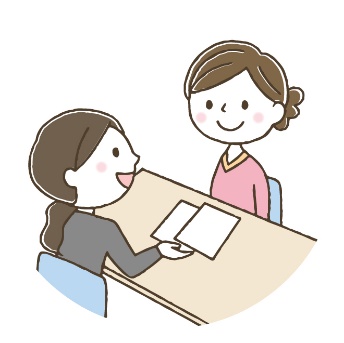 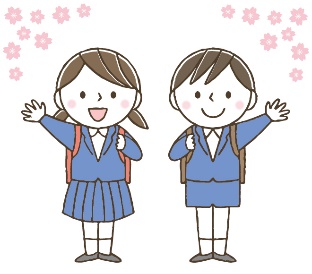 入学通知书（）